Prognozowanie powierzchni upraw rolnych i ogrodniczych z wykorzystaniem teledetekcji satelitarnej.Na podstawie eksperymentalnej metody identyfikacji upraw przy wykorzystaniu zobrazowań satelitarnych określono powierzchnię pszenżyta w 2021 r. na poziomie 1,35 mln hektarów.WstępOpracowanie jest kontynuacją działań prowadzonych z dziedziny badań eksperymentalnych w obszarze tematycznym rolnictwo, których wyniki przedstawione były w publikacji wydanej w 2020 roku pt. „Zastosowanie teledetekcji satelitarnej w statystyce rolniczej do prognozowania powierzchni upraw rolnych i ogrodniczych”. Główny Urząd Statystyczny wspólnie z Urzędem Statystycznym w Olsztynie od wielu lat prowadzi działania mające na celu wykorzystanie zobrazowań satelitarnych do prognozowania powierzchni upraw rolnych i ogrodniczych. Badania te prowadzone były wspólnie z jednostkami naukowymi – Centrum Badań Kosmicznych Polskiej Akademii Nauk (CBK PAN) oraz Instytutem Geodezji i Kartografii (IGiK).W roku 2020 Departament Rolnictwa kontynuował również prace z CBK PAN i IGiK oraz Agencją Restrukturyzacji i Modernizacji Rolnictwa (ARiMR) w projekcie: „EOStat – Rolnictwo Polska”, realizowanym we współpracy z Europejską Agencją Kosmiczną, gdzie GUS jest głównym beneficjentem tych działań. Doświadczenia dotyczące identyfikacji upraw, określenia ich powierzchni i plonowania oraz monitorowania sytuacji kryzysowych w rolnictwie, zdobyte podczas realizacji tego projektu zostaną wykorzystane przy budowie systemu identyfikacji i monitorowania upraw z wykorzystaniem danych satelitarnych w ramach projektu SATMIROL. Główny Urząd Statystyczny jest liderem we wdrażaniu innowacyjnych metod pozyskiwania informacji. Głównym celem tych działań jest budowa systemu identyfikacji i monitorowania upraw z wykorzystaniem danych satelitarnych. System ten powstaje w ramach projektu SATMIROL. Wdrożenie systemu na stałe do produkcji statystycznej usprawni proces zbierania danych o powierzchni upraw rolnych i ogrodniczych. Udoskonalony zostanie obecny system zbierania danych o uprawach rolnych poprzez możliwość rozszerzenia pozyskania danych o dane przestrzenne dotyczące poszczególnych upraw.Zastosowanie danych satelitarnych (Earth Observation, EO), umożliwi bardziej efektywne wykorzystanie danych z rejestrów administracyjnych (m.in. do segmentacji zdjęć satelitarnych), szybsze uzyskanie danych docelowych, w tym uzyskanie danych o uprawach rolnych na niskim poziomie agregacji oraz w ujęciu przestrzennym. Pozwoli to na zmniejszenie obciążeń respondentów i ankieterów przez częściowe wyłączenie z badań ankietowych zagadnień związanych z prowadzeniem upraw rolnych. Zastąpią je dane o uprawach rolnych uzyskane z przetworzonych zdjęć satelitarnych z pominięciem pracochłonnego przygotowania i przeprowadzenia badania ankietowego. Ponadto system pozwoli na rozszerzenie rodzajów prezentacji wyników poprzez możliwość ich przedstawienia w postaci map, diagramów i kartodiagramów dla wybranych obszarów.Wprowadzenie innowacyjnego systemu identyfikacji i monitorowania upraw rolnych umożliwi pozyskanie i prezentację danych w ujęciu przestrzennym, na które nie pozwalają obecnie stosowane metody zbierania danych. Nowa metoda uzyskiwania danych pozwoli na prezentowanie ich na wszystkich poziomach podziału administracyjnego kraju według województw, powiatów i gmin zgodnie z faktycznym położeniem gruntów. Obecnie zbieranie i prezentowanie danych na niższym niż województwa poziomie agregacji jest możliwe tylko dla danych uzyskanych z przeprowadzanych raz na 10 lat pełnych spisów rolnych. Jednak dane te pozwalają na ich agregację według adresu zamieszkania użytkownika tego gospodarstwa lub adresu jego siedziby. Dane satelitarne natomiast pozwalają na prezentowanie wyników według faktycznego położenia gruntów.Korzyści z wdrożenia systemu wynikają również z możliwości prezentacji danych w ujęciu przestrzennym (nie tylko w formie tabelarycznej, graficznej i opisowej) przy wykorzystaniu Portalu Geostatystycznego jako narzędzia do gromadzenia, prezentowania oraz udostępniania informacji dla szerokiego grona odbiorców, m.in. administracji publicznej, przedsiębiorców, użytkowników indywidualnych oraz instytucji naukowo–badawczych. Dane dla całych obszarów gminy, powiatu czy województwa są niezbędne dla właściwego kształtowania polityk rozwojowych na poziomie krajowym i regionalnym.System realizowany w ramach projektu SATMIROL będzie również jednym z mechanizmów pozyskiwania strategicznych danych w obszarze statystyki rolnej co pozwoli odbiorcom na aktualną ocenę sytuacji i bieżące wspieranie działań w ramach polityk rolnych i rolno-środowiskowych m.in. polityki zrównoważonego rozwoju rolnictwa opartego na racjonalnym wykorzystaniu środków ochrony roślin, nawozów mineralnych i wody. Wpłynie to również na poprawę realizacji działań w obszarze ochrony i ograniczenia degradacji środowiska naturalnego. Pozwoli również na monitorowanie aktualnego stanu zagrożenia upraw (np. suszy, powodzie). Podsumowując – nowa metodologia i przyjęte rozwiązania oparte na wykorzystaniu danych satelitarnych pozwolą na udostępnianie danych lepszej jakości, w krótszym terminie oraz w szerszym ujęciu.Wstępny szacunek głównych ziemiopłodów rolnych i ogrodniczych w 2021 r.Szacunek został wykonany z wykorzystaniem metod teledetekcji satelitarnej. Podstawę jego opracowania stanowiły obrazy radarowe Sentinel-1A/B (rozdzielczość 13,9m). Okres obserwacji obejmował zakres od 15.03-15.07.2021. Łącznie wykorzystano 531 scen satelitarnych (4,5 TB danych) o szerokości 250 km danych radarowych SLC (Single Look Complex) oraz danych optycznych Sentinel-2 (1250 scen satelitarnych, 1,5 TB danych). Szacunek został opracowany na podstawie segmentacji i klasyfikacji obiektowej macierzy koherencji T2 oraz parametrów dekompozycji polarymetrycznej H/α z wykorzystaniem algorytmów uczenia maszynowego (Random Forest). Do uczenia systemu i walidacji wyników klasyfikacji wykorzystano dane z wektorowej bazy wniosków o przyznanie płatności pozyskanej przez Departament Rolnictwa GUS 
z Agencji Restrukturyzacji i Modernizacji Rolnictwa. W celu zwiększenia precyzji mapowania powierzchni upraw zastosowano maskę działek rolnych. Uzyskano dokładność ogólną klasyfikacji na poziomie 76%. Szczegółowy zakres klasyfikacji oraz dokładności uzyskanie dla poszczególnych upraw przedstawia poniższa tabela:Tablica 1. Szczegółowy zakres klasyfikacji oraz dokładności uzyskane dla poszczególnych upraw*Precision (precyzja) - stosunek poprawnie sklasyfikowanych upraw do całkowitej liczby sklasyfikowanych obiektów w tej klasie,*Recall (czułość) - stosunek poprawnie sklasyfikowanych upraw do całkowitej liczby obiektów kontrolnych w tej klasie,	*F-score - średnia harmoniczna z precyzji i czułości,*OA (overall accuracy) - dokładność ogólna wyrażająca iloraz sumy obiektów sklasyfikowanych poprawnie oraz całkowitej liczby wszystkich sklasyfikowanych obiektów*KIA - współczynnik Kappa (kappa coefficient) - wyraża łączny błąd klasyfikacji. Współczynnik ten określa na ile klasyfikacja została wykonana lepiej w porównaniu z przypadkowym przypisywaniem wartości. Współczynnik kappa może wynosić od -1 do 1. Wartość 0 wskazuje, że klasyfikacja nie jest lepsza niż klasyfikacja losowa. Liczba ujemna wskazuje, że klasyfikacja jest znacznie gorsza niż losowa. Wartość bliska 1 wskazuje, że klasyfikacja jest znacznie lepsza niż losowa."		Uwagi metodologiczne i analiza wynikówW celu weryfikacji otrzymanych wyników porównano rozpoznaną w 2021 roku powierzchnię upraw w Polsce i województwach z powierzchnią rozpoznaną w roku 2020, przyjmując założenie, że o ile nie było znaczących strat w uprawach ozimych i trwałych nie powinna się ona znacząco zmienić.Tablica 2. Zmiany w powierzchni zasiewów w 2021 r. - w procentach* zboża – zboża zbliżone pokrojowo	Z powodu niekorzystnych warunków atmosferycznych, a tym samym opóźnienia wiosennych prac polowych zaobserwowano w tym roku zmniejszenie ogólnej powierzchni uprawy zbóż podstawowych (zbliżonych pokrojowo) – 90%. Dotyczy to zwłaszcza form jarych wszystkich gatunków. Ich miejsce zajęła kukurydza, którą wysiewa się w późniejszym terminie agrotechnicznym – 119%. Powiększająca się powierzchnia uprawy kukurydzy wynika również z zapotrzebowania na paszę gospodarstw zwierzęcych oraz rosnącego zużycia tego surowca w biogazowniach.W tym roku bardzo dużo rolników zdecydowało się na uprawę pszenicy ozimej, głównie konsumpcyjnej kosztem zbóż paszowych – 115%. Skłoniła ich do tego wysoka i stabilna cena surowca. W związku z tym zmniejszył się areał uprawy pszenżyta ozimego – 88%, żyta – 88% oraz jęczmienia ozimego – 94%.W skali kraju obserwuje się systematyczny wzrost powierzchni uprawy rzepaku ozimego – 114%. Związane to jest głównie ze zwiększonym zapotrzebowaniem surowcowym przemysłu olejarskiego. Poza tym stanowi on doskonały przedplon dla uprawy pszenicy ozimej.Zaobserwowano zmniejszenie powierzchni uprawy buraków cukrowych - 87%. Jednak trzeba wziąć pod uwagę, że może to być związane z błędem rozróżnialności tej upraw we wczesnych fazach rozwoju (jako warzywa, kukurydza, ziemniaki). W celu uzyskania większej dokładności niezbędne jest rozszerzenie serii czasowej danych radarowych.Ustabilizowana jest ogólnopolska powierzchnia uprawy ziemniaków - 100%. Obserwuje się w Polsce systematyczny wzrost areału uprawy roślin strączkowych – 110%, korzystnie wpływających na warunki fizyczno-chemiczne gleb. Zaobserwowano zwiększenie zgrupowanej powierzchni trwałych użytków zielonych, traw 
i motylkowych drobnonasiennych – 117%, stanowiących zaplecze paszowe dla zwierząt z grupy przeżuwaczy. Pozostałe rozpoznane klasy upraw, z uwagi na mniejsze powierzchnie, cechują się dużą zmiennością. Zmienność ta nie zawsze uwidacznia się na poziomie Polski, ale jest znacząca na poziomie województw. Wymaga to dalszego doskonalenia procesu rozpoznawania tych upraw.Zmniejszenie powierzchni plantacji drzew owocowych – 52% oraz plantacji krzewów owocowych – 68% jest wynikiem wprowadzonych korekt metodologicznych w stosunku do lat poprzednich. Nadal jednak rozpoznane powierzchnie nie są zgodne z oczekiwaniami.Do weryfikacji pozostaje powierzchnia uprawy truskawek – 281%. Ze wstępnych ustaleń wynika, że miesza się ona z krzewami owocowymi, warzywami, gorczycą oraz kilkoma innymi uprawami. Zostanie to zweryfikowane w szacunku wrześniowym, uwzględniając 
w tym naszą metodologię. Wykres 1. Powierzchnia upraw w mln ha Dokonano również dodatkowego porównania danych o powierzchni upraw w województwie warmińsko-mazurskim.Tablica 3. Powierzchnia zasiewów w ha w województwie warmińsko-mazurskimW zestawieniu zamieszczono dane z wniosków obszarowych składanych corocznie przez rolników do ARiMR. W 2021 r. po zmianach zasad ich wypełniania w województwie warmińsko-mazurskim nie oznaczono zaledwie 0,1% powierzchni upraw (w Polsce – 0,5%). Rozbieżności sumy powierzchni ARIMR i powierzchni uzyskanych z danych Sentinel mogą wynikać z:powodu niskiej rozdzielczości przestrzennej danych Sentinel, która powoduje eliminację małych działek;bardzo krótkiej serii czasowej tegorocznego rozpoznania - dane pozwalające na rozróżnienie upraw obejmują okres od połowy maja do połowy lipca;ewentualnych błędów w deklaracjach rolników – dane wstępne przed kontrolą wniosków.WnioskiNa podstawie przeprowadzonych analiz wnioskuje się, że seria czasowa danych radarowych Sentinel-1 obejmująca miesiące marzec-lipiec jest wystarczająca do uzyskania satysfakcjonujących dokładności identyfikacji upraw ozimych i części zbóż i upraw jarych. W celu uzyskania właściwego szacunku pozostałych upraw, które rozwijają się w późniejszych miesiącach (kukurydza, buraki, ziemniaki, tytoń i inne) niezbędne jest wydłużenie serii czasowej. Okres obserwacji powinien zostać wydłużony do września co z całą pewnością poprawiłoby dokładność klasyfikacji tych upraw. Dla działek o niewielkich rozmiarach gdzie rozdzielczość danych satelitarnych jest niewystarczająca zostaną wykorzystane dane z ARiMR.System identyfikacji i monitorowania upraw z wykorzystaniem danych satelitarnych od 2022 roku zostanie na stałe wdrożony do produkcji statystycznej, co pozwoli na znaczne ograniczenie prowadzenia badań ankietowych. Nowy system pozyskiwania danych z zakresu upraw rolnych w połączeniu z możliwością szerszego wykorzystania danych o uprawach z ARiMR będzie stanowił podstawę nowej metodologii badań rolniczych. Zmiany te będą miały korzystny wpływ na jakość danych oraz znacznie poszerzą możliwości ich prezentacji.Mapy przedstawiają wyniki wstępnego szacunku upraw rolnych i ogrodniczych zobrazowane dla obszaru Polski (Mapa 1) oraz dwóch wybranych gmin z dwóch różnych pod względem struktury wielkości gospodarstw rolnych województw tj. województwa wielkopolskiego (Mapa 2) oraz zachodniopomorskiego (Mapa 3).Mapa 1. Wstępny szacunek głównych ziemiopłodów rolnych i ogrodniczych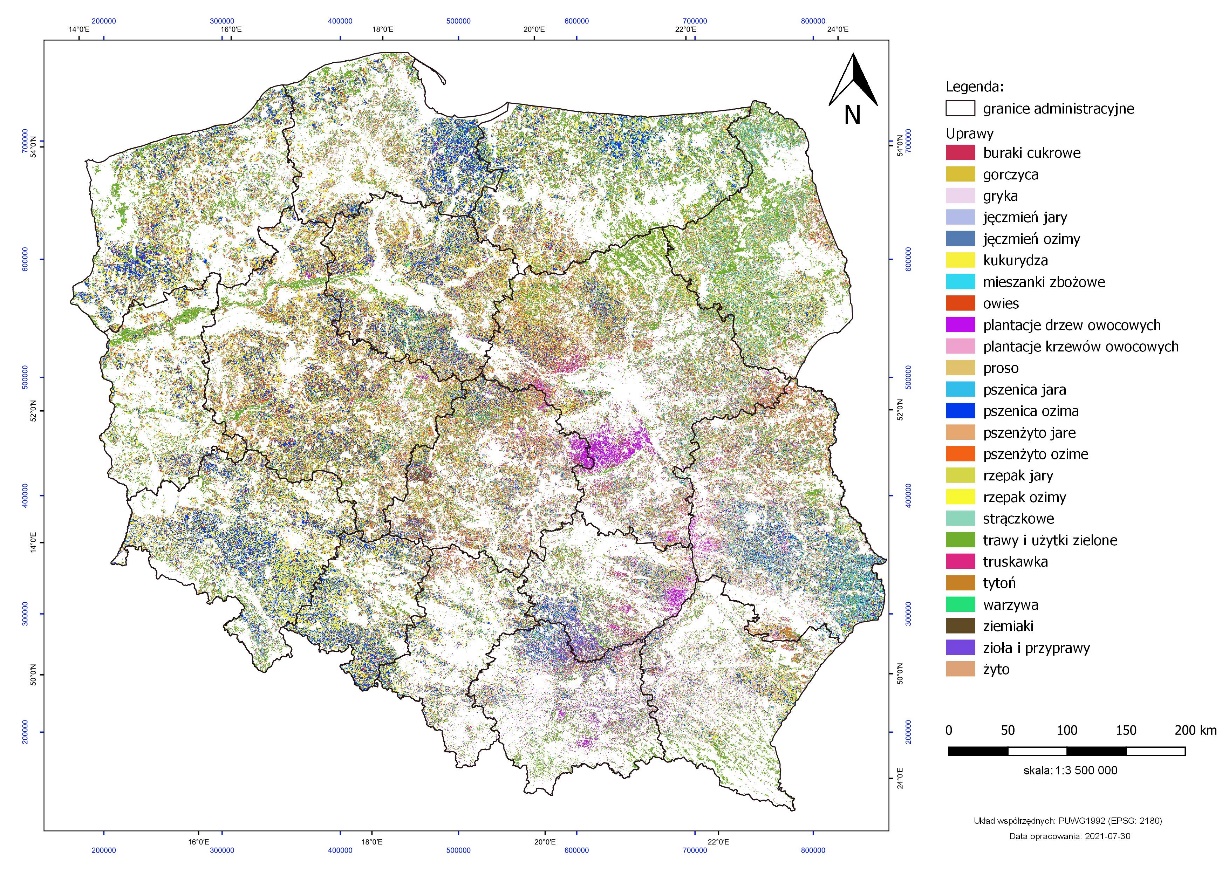 Szacunek upraw rolnych i ogrodniczych dla Polski opracowany został na podstawie zdjęć satelitarnych z rozdzielczością powyżej 100 m². Obecne wykorzystanie zdjęć z satelit typu Sentinel powoduje eliminację małych działek (najczęściej poniżej 10 arów) i wpływa negatywnie na jakość wyników. Szacunki uzyskiwane z systemu satelitarnej identyfikacji upraw przy zastosowaniu zdjęć o wyższej rozdzielczości to przyszłość systemu.Na przykładzie wybranej gminy w województwie wielkopolskim przedstawione zostało rolnictwo o bardzo zróżnicowanej strukturze upraw oraz rozdrobnieniu gospodarstw rolnych. Jest to przykład gminy, dla której można spodziewać się wyników szacunków obarczonych nieco większym błędem. Dla porównania, w gminie w województwie zachodniopomorskim występuje o wiele mniej upraw, a powierzchnie poszczególnych działek są zdecydowanie większe, co relatywnie wpłynie na wyższy poziom ich poprawnej klasyfikacji.Mapa 2. Wstępny szacunek głównych ziemiopłodów rolnych i ogrodniczych w wybranej gminie w województwie wielkopolskim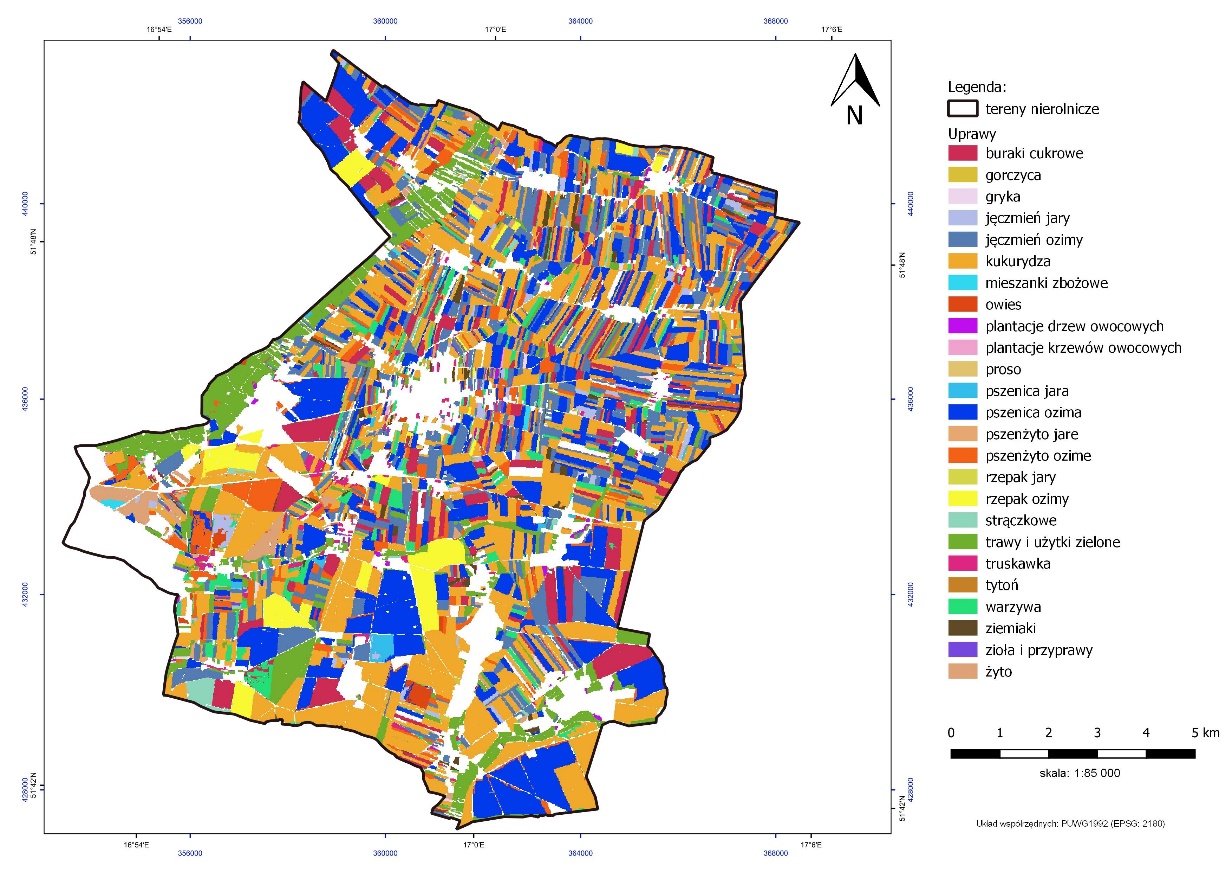 Tablica 4. Powierzchnia zasiewów w ha w wybranej gminie w województwie wielkopolskimMapa 3. Wstępny szacunek głównych ziemiopłodów rolnych i ogrodniczych w wybranej gminie w województwie zachodniopomorskim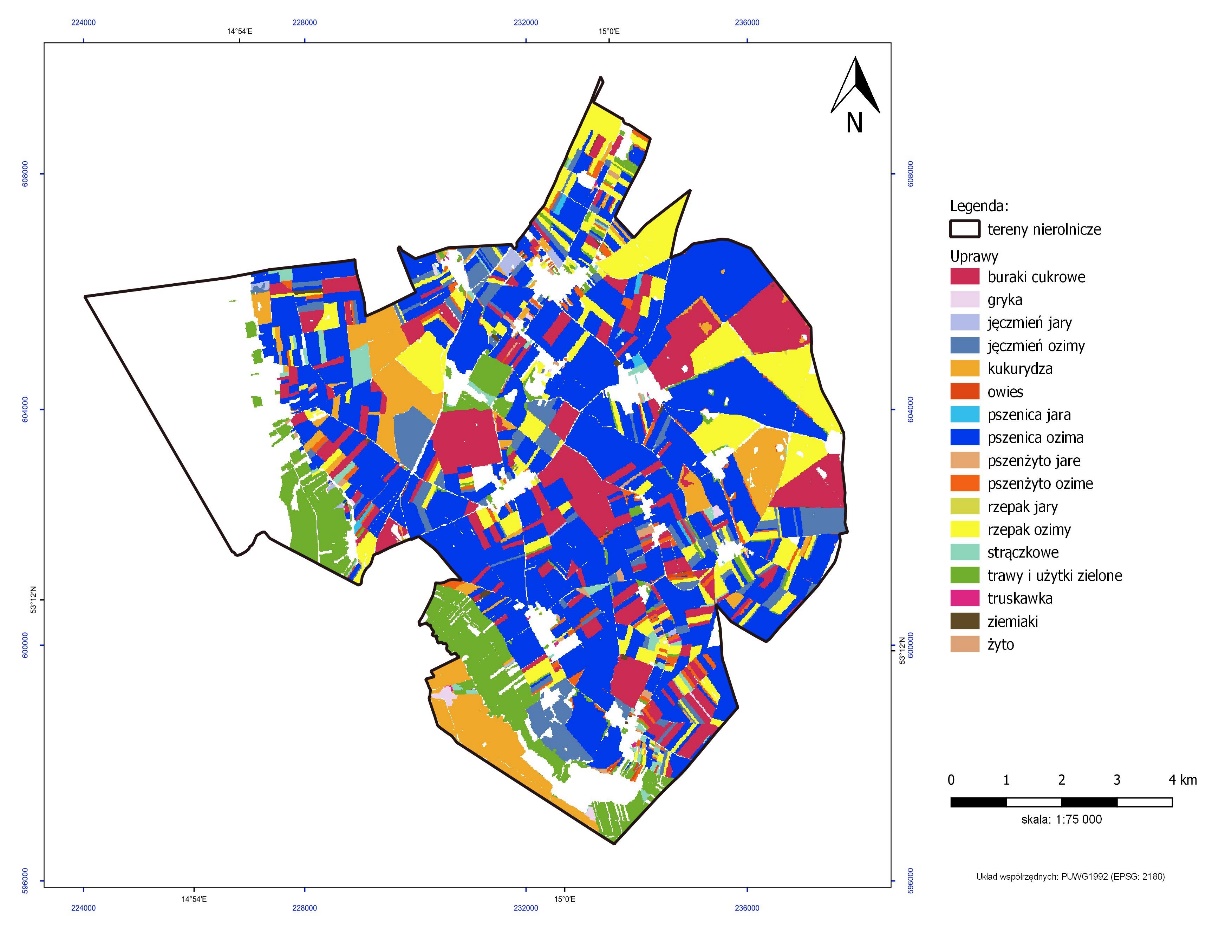 Tablica 5. Powierzchnia zasiewów w ha w wybranej gminie w województwie zachodniopomorskimUprawaPowierzchniaw [ha]Precision*Recall*F-score*OA*KIA*buraki cukrowe238 7850,930,940,930.760.75gorczyca52 1530,720,270,390.760.75gryka117 2880,740,600,660.760.75jęczmień jary297 8760,780,800,790.760.75jęczmień ozimy306 4180,930,920,930.760.75kukurydza1 528 3830,730,930,810.760.75mieszanki zbożowe353 6330,550,460,500.760.75owies413 2510,600,690,640.760.75UprawaPowierzchniaw [ha]Precision*Recall*F-score*OA*KIA*buraki cukrowe238 7850,930,940,930.760.75gorczyca52 1530,720,270,390.760.75gryka117 2880,740,600,660.760.75jęczmień jary297 8760,780,800,790.760.75jęczmień ozimy306 4180,930,920,930.760.75kukurydza1 528 3830,730,930,810.760.75mieszanki zbożowe353 6330,550,460,500.760.75owies413 2510,600,690,640.760.75plantacje drzew owocowych316 4740,820,800,810.760.75plantacje krzewów owocowych533 1560,660,620,640.760.75proso191 5800,700,690,700.760.75pszenica jara338 0600,600,400,480.760.75pszenica ozima1 700 4050,830,920,870.760.75pszenżyto jare398 9330,550,410,470.760.75pszenżyto ozime954 8820,750,850,790.760.75rzepak jary154 8890,640,230,340.760.75rzepak ozimy859 9930,900,980,940.760.75strączkowe282 7790,710,610,660.760.75trawy i użytki zielone3 308 1900,810,940,870.760.75truskawka498 9300,650,810,720.760.75tytoń74 8330,800,830,810.760.75warzywa185 3480,680,580,630.760.75ziemianki177 9860,820,820,820.760.75zioła i przyprawy102 2060,690,390,500.760.75żyto691 7060,860,890,880.760.75Suma14 078 136UprawaPolskaW województwachUprawa2020=1002020=100burak cukrowy8730-131gorczyca215-47gryka345-106jęczmień jary7526-120jęczmień ozimy9441-127kukurydza11991-170mieszanki zbożowe9230-202owies5728-102plantacje drzew owocowych5213-82plantacje krzewów owocowych6810-109proso13011-374pszenica jara8622-269pszenica ozima11585-155pszenżyto jare7028-115pszenżyto ozime8834-113rzepak jary6110-124rzepak ozimy11471-208strączkowe11021-163trawy i użytki zielone117106-156truskawka28198-1 000tytoń1252-754warzywa11841-214zboża*9069-117ziemniaki10030-191zioła i przyprawy536-134żyto8821-114Średnio9473-130UPRAWY2020202020212021UPRAWYARiMRDane 
satelitarneARiMRDane 
satelitarneburaki cukrowe5 6394 9666 0946 517gorczyca1 9225 5361 4451 677gryka6 27625 0158 7147 600jęczmień jary22 54828 19024 46820 041jęczmień ozimy4 5517 4836 7625 717kukurydza82 03076 26187 69290 769mieszanki zbożowe21 37822 57621 46126 316owies30 16861 12030 44633 174plantacje drzew owocowych1 27641 2501 61315 809plantacje krzewów owocowych1 50227 2311 75119 804proso3511 4082171 806pszenica jara19 75533 06422 18523 339pszenica ozima143 005115 572158 129141 770pszenżyto jare5 03614 3565 45216 581pszenżyto ozime79 49794 68269 50167 942rzepak jary2 40817 2122 4843 922rzepak ozimy92 81479 10392 36890 744strączkowe76 88140 26950 00838 251trawy i użytki zielone572 199410 603435 895435 326truskawka2724 48820422 020tytoń222621985warzywa2 8942 8001 3783 663ziemianki4 7782 8295 8684 135zioła i przyprawy7521 0201684686żyto33 52441 22925 07824 849Suma1 211 4781 158 5241 060 9161 102 545UprawaPowierzchnia Udział Uprawaw hektarachw %burak cukrowy799,667,35gorczyca3,610,03gryka19,320,18jęczmień jary110,521,02jęczmień ozimy1 424,7713,10kukurydza3 199,6529,41mieszanki zbożowe13,850,13owies63,590,58plantacje drzew owocowych25,970,24plantacje krzewów owocowych9,620,09proso00,00pszenica jara50,220,46pszenica ozima2 180,5320,04pszenżyto jare27,420,25pszenżyto ozime720,66,62rzepak jary2,340,02rzepak ozimy337,463,10strączkowe75,720,70trawy i użytki zielone1 002,829,22truskawka111,131,02tytoń0,000,00warzywa358,563,30ziemniaki134,031,23zioła i przyprawy21,450,20żyto185,951,71Suma10 878,77100,00UprawaPowierzchnia Udział Uprawaw hektarachw %burak cukrowy1 099,0215,88gryka20,810,30jęczmień jary23,420,34jęczmień ozimy421,316,09kukurydza561,148,11owies13,390,19pszenica jara16,150,23pszenica ozima2 968,1942,90pszenżyto jare5,830,08pszenżyto ozime140,412,03rzepak jary3,090,04rzepak ozimy868,6512,55strączkowe101,881,47trawy i użytki zielone624,659,03truskawka4,560,07ziemniaki15,280,22żyto31,360,45Suma6 919,14100,00Opracowanie merytoryczne:Urząd Statystyczny OlsztynDyrektor Marek MorzeTel: 89 524 36 66Departament Rolnictwa Dyrektor Artur ŁączyńskiTel: 22 608 3462 Rozpowszechnianie:
Rzecznik Prasowy Prezesa GUSKarolina BanaszekTel: 695 255 011Wydział Współpracy z Mediami Tel: 22 608 34 91, 22 608 38 04 e-mail: obslugaprasowa@stat.gov.pl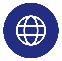 www.stat.gov.plWydział Współpracy z Mediami Tel: 22 608 34 91, 22 608 38 04 e-mail: obslugaprasowa@stat.gov.pl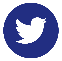 @GUS_STATWydział Współpracy z Mediami Tel: 22 608 34 91, 22 608 38 04 e-mail: obslugaprasowa@stat.gov.pl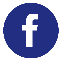 @GlownyUrzadStatystyczny